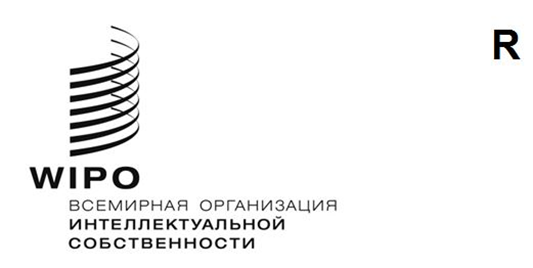 GRATK/DC/1 prov. 3оригинал:  английскийдата:  10 мая 2024 годаДипломатическая конференция по заключению международно-правового документа, касающегося интеллектуальной собственности, генетических ресурсов и традиционных знаний, связанных с генетическими ресурсамиЖенева, 13–24 мая 2024 годапересмотренный проект повестки дняподготовлен Секретариатом1.	Открытие Конференции Генеральным директором ВОИС2.	Рассмотрение и принятие правил процедуры3.	Выборы Председателя Конференции4.	Рассмотрение и принятие повестки дня5.	Выборы заместителей Председателя Конференции, членов Мандатной комиссии, членов Редакционной комиссии, а также должностных лиц Мандатной комиссии, Главных комитетов и Редакционной комиссии6.	Аккредитация наблюдателей Конференции7.	Вступительные заявления делегаций и представителей наблюдателей8.	Рассмотрение первого доклада Мандатной комиссии9.	Рассмотрение текстов, предложенных Главными комитетами10.	Рассмотрение второго доклада Мандатной комиссии11.	Принятие Договора12.	Принятие рекомендации, резолюции, согласованного заявления или заключительного акта13.	Заключительные заявления делегаций и представителей наблюдателейЗакрытие Конференции Председателем[Конец документа]